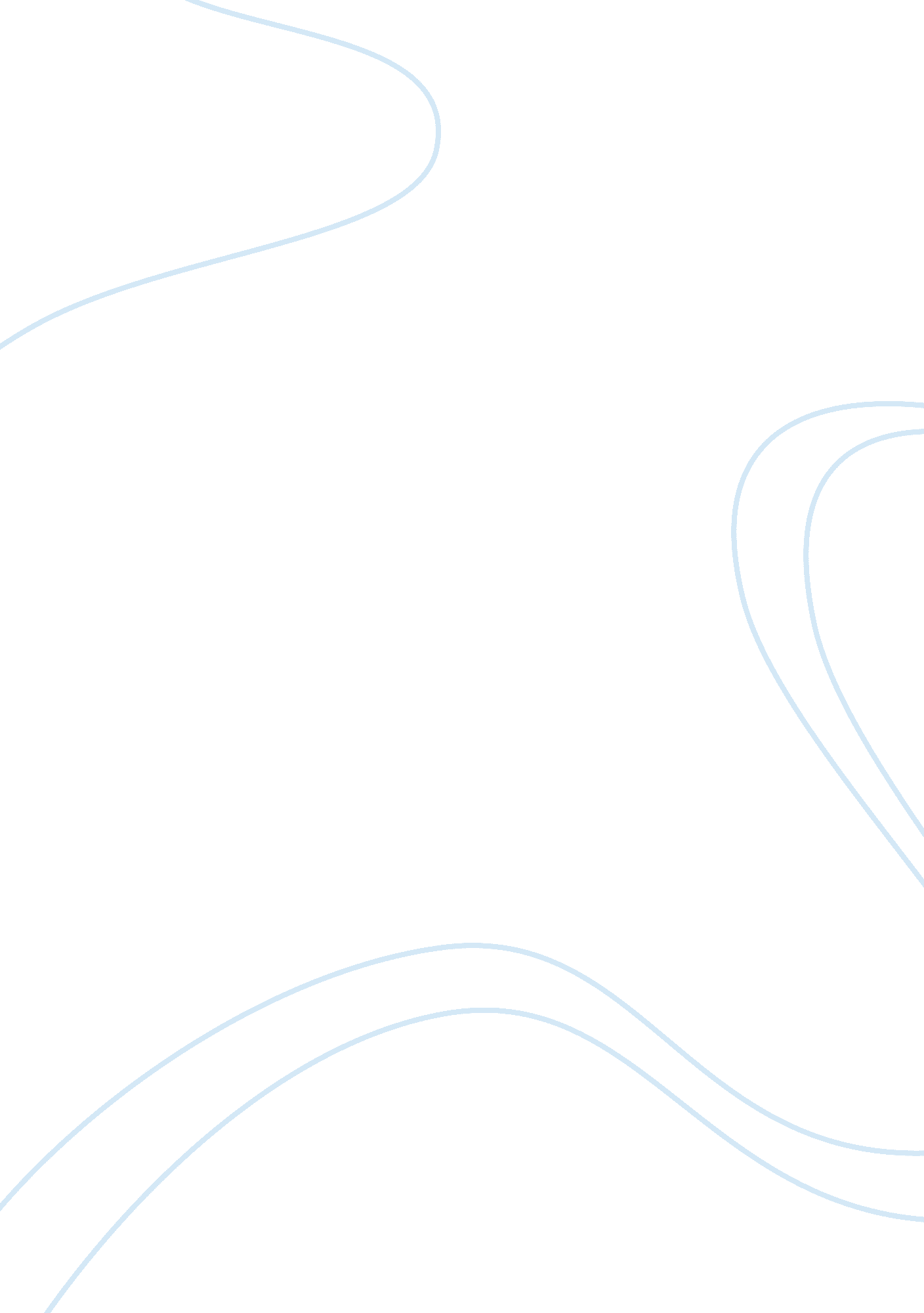 Jane addmasSociology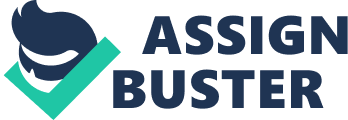 If men were seeking the Franchise-Jane Addams If men were seeking the Franchise-Jane Addams Through Jane Addams’ article If Menwere seeking the Franchise, it is clear that she presented quite a clever critique of the patriarchy which was centred on not only the dynamics associated with the gender roles in the industry but also in education and the government. She, therefore, argues that there are various justified reasons that women can give to men who are seeking the franchise by insisting that it is only through using the ballot that State duties can be shared between them. In the article, Jane Addams also further asserts that the women could validly object to extend the franchise to men since apart from being too fond of fighting they also forget that the real or actual responsibility of the State is to nurture and protect life (Addams, 1960). 
Women argue that such fighting and wars are even more costly as opposed to the cost of Harvard University buildings and College education. Owing to the fact that hundreds of dollars are spend in fighting bullets without necessarily an enemy in sight, men should not seek the franchise. According to the article, responsible voters should indeed not waste their time through extending their votes on those who are ever ready of losing their heads due to “ mere military display”. In essence, the article asserts the fact that indeed, men should never be trusted with political power because they have failed and women are better placed to take on the franchise. After reading, it is clear that the article is an “ Author-Centred Reading”. 
Reference 
Addams, J. (1960). If men were seeking the Franchise. New York: Macmillan Publishers. 